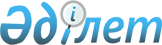 Жоғары Еуразиялық экономикалық кеңестің кезекті отырысын өткізу уақыты мен орны туралыЖоғары Еуразиялық экономикалық Кеңестің 2020 жылғы 11 желтоқсандағы № 9 Өкімі
      Жоғары Еуразиялық экономикалық кеңестің 2014 жылғы 23 желтоқсандағы № 96 шешімімен бекітілген Жоғары Еуразиялық экономикалық кеңестің отырыстарын өткізуді ұйымдастыру тәртібінің 3-тармағына сәйкес: 
      1. Жоғары Еуразиялық экономикалық кеңестің кезекті отырысы 2021 жылғы мамырда  Қазақстан  Республикасында болады деп  айқындалсын.
      2. Осы Өкім қабылданған күнінен бастап күшіне енеді.
      Жоғары Еуразиялық экономикалық кеңес мүшелері:
					© 2012. Қазақстан Республикасы Әділет министрлігінің «Қазақстан Республикасының Заңнама және құқықтық ақпарат институты» ШЖҚ РМК
				
Армения Республикасынан
Беларусь Республикасынан
Қазақстан Республикасынан
Қырғыз Республикасынан
Ресей Федерациясынан